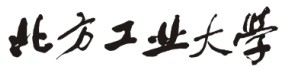 优势学科建设项目合同书项目名称：                            项目负责人：                          项目承担部门：                        项目起止时间：20  年 1月至 20  年 12月研究生院制二〇一七年十一月一、年度建设计划注：可添加附页二、年度绩效目标注：1.可添加附页。二级指标可根据本学科申博条件适当调整，若无此类目标请填“无”。2.该绩效目标仅指本项目经费支持下的取得的直接成果绩效，并应可考核、可量化。三、项目合同条款（参考《北方工业大学优势学科及优势建设学科管理办法（试行）》（校发[2016]3号）文件、本学科博士学位授权点申请基本条件、简况表，填写主要工作任务内容。应围绕建设目标，重点在学科方向与特色、师资队伍与水平、人才培养与质量、科学研究与贡献、国内外学术交流和支撑平台等方面开展工作。年度建设计划应具体、可执行、可操作。）1、学科方向与特色：2、师资队伍与水平：3、人才培养与质量：4、科学研究与贡献：5、国内外学术交流：6、支撑平台等条件：一级指标二级指标绩效目标学科方向与特色稳定主干方向，凝练学科特色师资队伍与水平人员规模变化师资队伍与水平引进高层次人才*名师资队伍与水平增加教授*名，增加副教授*名师资队伍与水平具有博士学位专任教师比例变化师资队伍与水平45岁以下博士教师比例变化师资队伍与水平具有海外经历教师比例变化师资队伍与水平新增学科带头人和学术骨干，及带头人和骨干取得的项目和成果等情况师资队伍与水平教师任高水平学术兼职情况人才培养与质量生源质量变化人才培养与质量授予学位人数及较上一年度变化情况人才培养与质量主干课程建设（是否支撑学科方向及课程获奖）人才培养与质量出版优秀教材（印数、教材使用和教材获奖）人才培养与质量硕士毕业生继续攻读博士比例及较上一年度变化情况人才培养与质量硕士生代表性成果（高水平论文、专利、软件著作权、竞赛获奖等）科学研究与贡献科研获奖科学研究与贡献发表学术成果质量及数量（论文、专著、专利、软著等）科学研究与贡献科研成果转化及应用（发明专利、咨询报告、智库报告、标准制定及其他原创性成果）科学研究与贡献各类别科研项目数量及经费（国家级项目、省部级项目、横向项目等）学术交流主办或承办的国际国内学术会议次数，参加总人数及境外人员数学术交流在国内外重要学术会议上报告情况（报告名称、会议名称地点、报告人、大会/分会报告、报告时间）学术交流邀请境外专家讲座报告情况（报告人、报告名称、报告时间、地点）学术交流教师和研究生参加国际国内学术交流次数支撑条件重点实验室、基地、中心、重点学科、卓越计划等平台建设情况支撑条件10万元以上仪器设备支撑条件其他支撑条件第一条  本合同根据《北方工业大学优势学科及优势建设学科管理办法（试行）》（校发[2016]3号）文件精神制订。以专项资金的方式支持我校引领学科、优势学科和优势建设学科围绕建设目标，重点在学科方向与特色、师资队伍、人才培养、科学研究、国内外学术交流和支撑平台等方面开展工作。第二条  项目承担单位应严格按照学校财务处有关专项资金管理要求，严格遵守财务财经纪律，加强支出进度管理，切实做好预算执行工作。第三条  项目承担单位严格按照下达的预算批复执行，执行项目时各分项不超出分项预算数。如有特殊情况需调整预算，须向研究生院、学校财务处提交书面报告，批准后方可执行。第四条  项目承担单位阶段性建设成果或最终建设成果，在出版或发表时，必须注明“北方工业大学优势学科建设项目”字样。各类成果不得同时作为其它项目的成果。第五条  项目承担单位报销时，“财务核算业务汇总表”需有经手人、验收人和学院院长签字，每张发票背面需要至少相关两名人员签字。应经研究生院审核后，到学校财务处报销。第六条  项目承担单位务必于每年十二月十日前执行完成项目。项目承担单位建设工作完成后须及时结题，并填写《学科建设项目年度考评报告》。第七条  研究生院负责监督各项目承担单位项目执行进度，按照下达的预算批复审核资金使用。如由于项目承担单位原因未能及时完成项目，研究生院可根据结余情况扣减下一年度项目额度。第八条  研究生院根据各项目承担单位的引领学科、优势（建设）学科的年度绩效目标，对项目年度绩效和建设成果组织专家进行考核、验收。第九条  本合同一式两份，学院留存一份，研究生院一份。本合同及年度预算自签字之日起即可生效并执行。                              项目，批复年度预算总额          万元。附符合学校财务处规定和要求的申报文本。第一条  本合同根据《北方工业大学优势学科及优势建设学科管理办法（试行）》（校发[2016]3号）文件精神制订。以专项资金的方式支持我校引领学科、优势学科和优势建设学科围绕建设目标，重点在学科方向与特色、师资队伍、人才培养、科学研究、国内外学术交流和支撑平台等方面开展工作。第二条  项目承担单位应严格按照学校财务处有关专项资金管理要求，严格遵守财务财经纪律，加强支出进度管理，切实做好预算执行工作。第三条  项目承担单位严格按照下达的预算批复执行，执行项目时各分项不超出分项预算数。如有特殊情况需调整预算，须向研究生院、学校财务处提交书面报告，批准后方可执行。第四条  项目承担单位阶段性建设成果或最终建设成果，在出版或发表时，必须注明“北方工业大学优势学科建设项目”字样。各类成果不得同时作为其它项目的成果。第五条  项目承担单位报销时，“财务核算业务汇总表”需有经手人、验收人和学院院长签字，每张发票背面需要至少相关两名人员签字。应经研究生院审核后，到学校财务处报销。第六条  项目承担单位务必于每年十二月十日前执行完成项目。项目承担单位建设工作完成后须及时结题，并填写《学科建设项目年度考评报告》。第七条  研究生院负责监督各项目承担单位项目执行进度，按照下达的预算批复审核资金使用。如由于项目承担单位原因未能及时完成项目，研究生院可根据结余情况扣减下一年度项目额度。第八条  研究生院根据各项目承担单位的引领学科、优势（建设）学科的年度绩效目标，对项目年度绩效和建设成果组织专家进行考核、验收。第九条  本合同一式两份，学院留存一份，研究生院一份。本合同及年度预算自签字之日起即可生效并执行。                              项目，批复年度预算总额          万元。附符合学校财务处规定和要求的申报文本。项目承担单位（公章）：郑重承诺：本项目经费仅用于优势学科建设工作，所填写的绩效目标仅指该项目经费支持下取得的直接成果。    负责人签字：    年  月  日研究生院（公章）         负责人签字：年  月  日